PROTESTANTTHEOLOGICALFACULTYCharles UniversityReport of Partial Examination 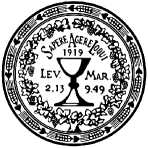 Forming part of (tick)Master’s study, as □ continuousBachelor’s study, as □ continuousPost-bachelor study as □ continuousDoctoral study, as □ continuousState rigorosum examinationGrades of assessment: excellent (A) – very good (B) - good (C) - satisfactory (D) – meeting the minimum criteria (E) - fail (F).The grades of assessment for state rigorosum examination and state doctoral examination: pass - fail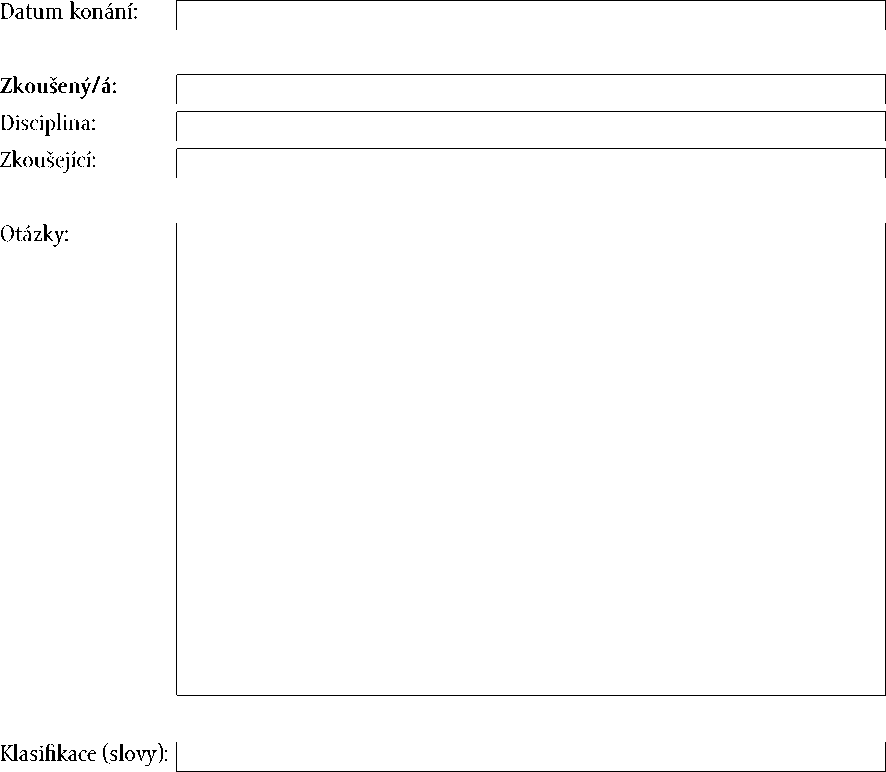 Překlad popisků z obrázku výše:Datum konání = Date of examinationZkoušený/a = Person examinedDisciplína = DisciplineZkoušející =  ExaminerOtázka = QuestionsKlasifikace (slovy) = Mark (expressed in words)Signature(s) of the examiner(s)I was acquainted with the content of this report. 	Signature of the person examined This report must be delivered to the Study and Student Affairs Office of the Dean’s Office and be archived.